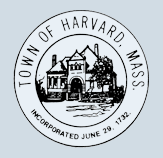 Transfer Station CommitteeAGENDATuesday,May 8, 20181:00 P.m.Town HallTom Philippou, chair, Irene Congdon, Tessa David,  Tim Kilhart, Libby Levison,    Stu Sklar, Ken Swanton, New businessCall Meeting to OrderPublic commentDiscussion: Response to new questions and publicizing key informationDiscussion: Updates from MassToss and MassDEPDiscussion: Recycle only permitsDiscussion: Selectboard presentationDiscussion: Environmental Forum presentationApprove minutesProposed agenda items for next meetingOld businessDiscussion: implementation of SMARTDiscussion: Proposals and options available to be considered for Harvard’s implementation of SMARTDiscussion: Non-commercial, large quantity generator considerationsDiscussion: Options for bag vendors, availability for town-wide cleanupReview past financials and those of SMART townsNext Meeting Scheduled Tuesday, May 22, 2018 at 1:00pm